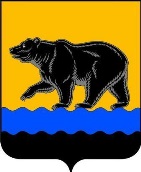 АДМИНИСТРАЦИЯ ГОРОДА НЕФТЕЮГАНСКА                              ПОСТАНОВЛЕНИЕг.НефтеюганскО внесении изменения в постановление администрации города Нефтеюганска от 15.11.2018 № 590-п «О координационном совете по вопросам развития инвестиционной деятельности в городе Нефтеюганске»В соответствии с Федеральными законами от 06.10.2003 № 131-ФЗ                            «Об общих принципах организации местного самоуправления в Российской Федерации», от 25.02.1999 № 39-ФЗ «Об инвестиционной деятельности в Российской Федерации, осуществляемой в форме капитальных вложений», Уставом города Нефтеюганска, распоряжением администрации города Нефтеюганска от 24.03.2021 № 100-р «Об утверждении Положения                                             о департаменте экономического развития администрации города Нефтеюганска» администрация города Нефтеюганска постановляет:1.Внести изменение в постановление администрации города Нефтеюганска от 15.11.2018 № 590-п «О координационном совете по вопросам развития инвестиционной деятельности в городе Нефтеюганске»                                                  (с изменениями, внесенными постановлениями администрации города Нефтеюганска от 21.05.2020 № 774-п, от 27.08.2020 № 1402-п, от 31.01.2022          № 122-п, от 18.08.2022 № 1664-п), а именно: приложение 2 к постановлению изложить согласно приложению к настоящему постановлению.2.Департаменту по делам администрации города (Журавлев В.Ю.) разместить постановление на официальном сайте органов местного самоуправления города Нефтеюганска.3.Контроль исполнения постановления возложить на заместителя главы города - директора департамента финансов администрации города Нефтеюганска Н.С.Халезову. Глава города Нефтеюганска                                                                                     Э.Х.БугайПриложение к постановлениюадминистрации городаот 26.04.2023 № 522-пСоставкоординационного совета по вопросам развития инвестиционной деятельности в городе Нефтеюганске26.04.2023      № 522-п-глава города Нефтеюганска, председатель;-заместитель главы города – директор департамента финансов администрации города Нефтеюганска, заместитель председателя;-начальник отдела инвестиций, развития конкуренции и проектного управления департамента экономического развития администрации города Нефтеюганска, секретарь.Члены координационного совета:-заместители главы города Нефтеюганска;-заместитель председателя Думы города Нефтеюганска;директор департамента экономического развития администрации города Нефтеюганска;-вице-президент «Ассоциации медицинского бизнеса Югры» (по согласованию);-председатель региональной общественной организации Ханты-Мансийского автономного округа – Югры «Объединение предпринимателей Югры» (по согласованию);-члены правления региональной общественной организации «Союз предпринимателей Югры» Ханты-Мансийского автономного округа – Югры (по согласованию);-член регионального отделения по Ханты-Мансийскому автономному округу – Югре межрегиональной общественной организации «Ассоциация молодых предпринимателей России» (по согласованию);-директор операционного офиса «Нефтеюганский» Банк ВТБ (ПАО) (по согласованию);-региональный директор по работе с органами власти Ханты-Мансийского автономного округа - Югры Сургутского отделения ПАО Сбербанк (по согласованию).